Repubblica e Cantone Ticino
Dipartimento delle finanze e dell’economia
Divisione dell’economiaLegge per l'innovazione economicaDocumento aggiuntivo al modulo onlineProgetti d’internazionalizzazioneArt. 9 Ufficio per lo sviluppo economico
Viale Stefano Franscini 17
6501 BellinzonaTel. 091 814 35 41
dfe-use@ti.ch
www.ti.ch/innovazioneL’Ufficio per lo sviluppo economico darà seguito alle domande soltanto se le informazioni contenute nel presente documento sono complete.La richiesta deve pervenire all’Ufficio per lo sviluppo economico entro 30 giorni dall’accettazione dell’offerta
di Switzerland Global Enterprise (S-GE).Dati generaliDescrizione aziendaleInformazioni sul progetto d’ internazionalizzazionePreventivo dei costiDocumentazioneOsservazioniPersona di contattoRagione socialeIndirizzoNumero NOGA Telefono2.1. Descrizione dell’azienda (executive summary) (max. 500 caratteri):2.1. Descrizione dell’azienda (executive summary) (max. 500 caratteri):2.2. Descrizione dei prodotti e dei servizi offerti (max. 500 caratteri):2.2. Descrizione dei prodotti e dei servizi offerti (max. 500 caratteri):2.3. Struttura del personale (numero dipendenti ETP, tipo di profilo) (max. 500 caratteri):2.3. Struttura del personale (numero dipendenti ETP, tipo di profilo) (max. 500 caratteri):2.4. Quota d’esportazione, suddivisa per i principali paesi di destinazione (max. 500 caratteri):2.4. Quota d’esportazione, suddivisa per i principali paesi di destinazione (max. 500 caratteri):3.1. Descrizione del mandato a Switzerland Global Enterprise (max. 1000 caratteri):3.1. Descrizione del mandato a Switzerland Global Enterprise (max. 1000 caratteri):3.2. Strategia e motivazione alla base del progetto (max. 1000 caratteri):3.2. Strategia e motivazione alla base del progetto (max. 1000 caratteri):3.3. Ripercussioni del progetto sull’azienda (struttura aziendale, produzione, marketing, etc.) (max 1000 caratteri):3.3. Ripercussioni del progetto sull’azienda (struttura aziendale, produzione, marketing, etc.) (max 1000 caratteri):Specificare la tipologia di mandato S-GE:Specificare la tipologia di mandato S-GE:senza IVACHFTotale dei costi computabiliTotale dei costi computabiliCHFA questa richiesta è necessario allegare il seguente documento:A questa richiesta è necessario allegare il seguente documento:A questa richiesta è necessario allegare il seguente documento:	offerta del mandato di Switzerland Global Enterprise	offerta del mandato di Switzerland Global Enterprise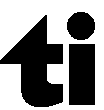 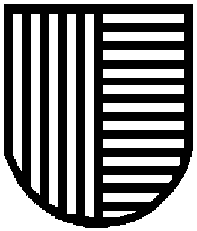 